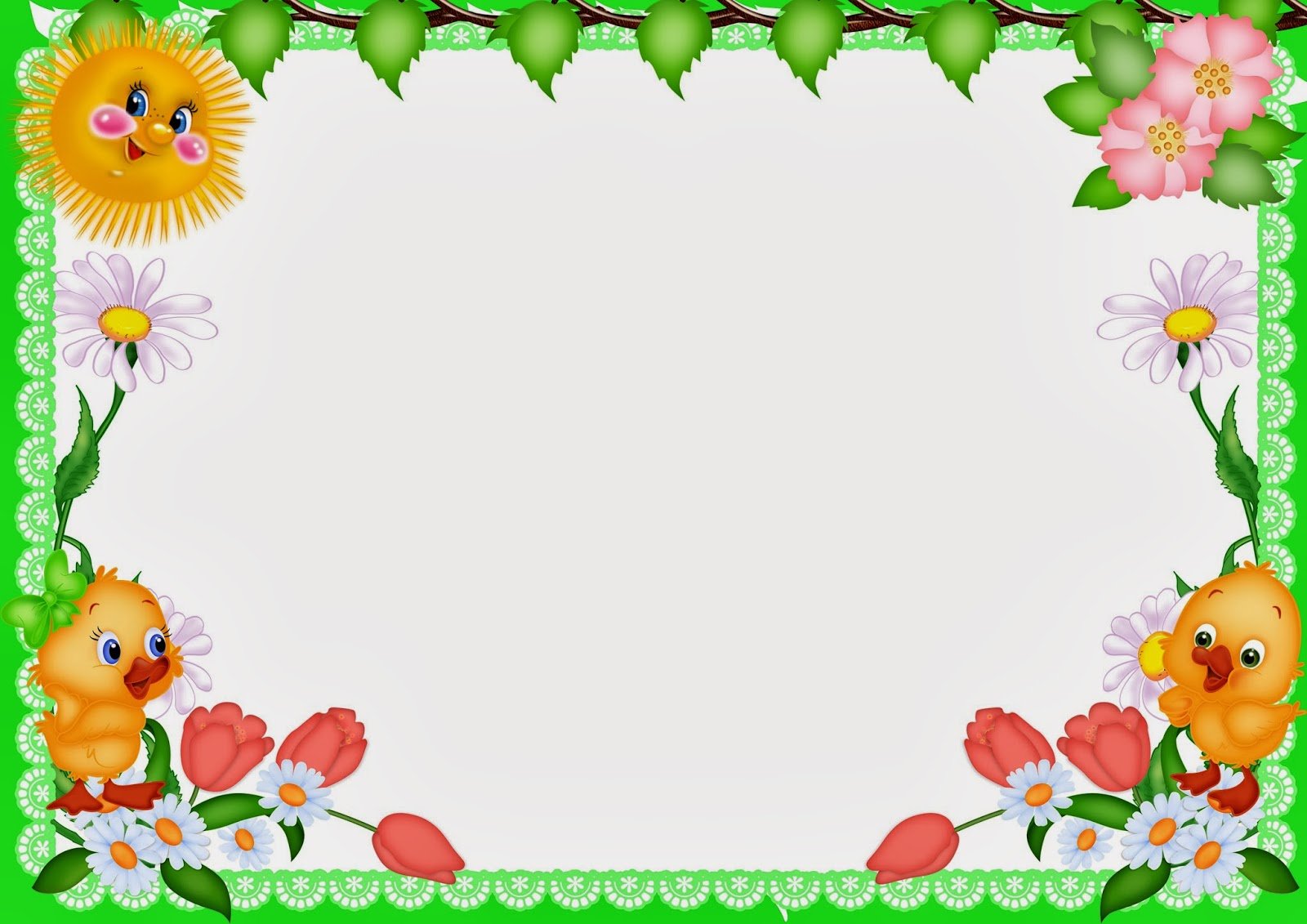 Советы психолога     Как помочь ребенку быстрее привыкнуть к детскому саду?Внушайте ребенку, что это очень здорово, что он дорос до сада и стал совсем большим.Старайтесь не показывать свою тревогу по поводу адаптации ребенка к детскому саду, он чувствует ваши переживания.Обязательно придумайте какой-то ритуал прощания (чмокнуть в носик, помахать рукой и т.д.), а также ритуал встречи.Создайте благоприятную атмосферу в семье.Первое время постарайтесь не посещать с ребенком многолюдных мест.Будьте терпимы к его капризам.«Не пугайте» и не наказывайте детским садом.Уделяйте ребенку больше своего времени, играйте вместе.Чаще обнимайте своего ребенка.